К А Р А Р				                              	     ПОСТАНОВЛЕНИЕ«09 » январь 2019 й.                   №  2                                « 09 »  января 2019 г.«О присвоении адреса жилому дому»В соответствии с постановлением правительства РФ от 19.11.2014 г. № 1221 «Об утверждении правил присвоения, изменения и аннулирования адресов» на основании заявления Кудряшовой Татьяны Степановны, в целях обеспечения учета и оформления земельных участков,  ПОСТАНОВЛЯЮ:1. Жилому дому, общей площадью 112,4 кв.м., расположенному на земельном участке с кадастровым номером 02:53:010301:64 присвоить почтовый адрес: Республика Башкортостан, Шаранский район, с. Новоюзеево, ул. Центральная, д. 9.2. Контроль за исполнением  настоящего постановления возложить на управляющего делами администрации сельского поселения Нижнеташлинский сельсовет муниципального района Шаранский район.Глава сельского поселения       				Г.С. ГарифуллинаБашкортостан РеспубликаһыныңШаран районымуниципаль районыныңТубэнге Ташлы  ауыл Советыауыл биләмәһе ХакимиәтеБашкортостан РеспубликаһыныңШаран районы Тубэнге Ташлы    ауыл СоветыЖину  урамы, 20, Тубэнге Ташлы аулы Шаран районы Башкортостан РеспубликаһыныңТел./факс(347 69) 2-51-49,e-mail: ntashss @yandex.ruhttp://www. ntashly.sharan-sovet.ru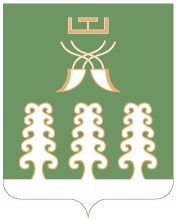 Администрация сельского поселенияНижнеташлинский  сельсоветмуниципального районаШаранский районРеспублики БашкортостанНижнеташлинский сельсовет Шаранского района Республики Башкортостанул. Победы,д.20, с.Нижние Ташлы Шаранского района, Республики БашкортостанТел./факс(347 69) 2-51-49,e-mail: ntashss @yandex.ruhttp://www. ntashly.sharan-sovet.ru